St Luke’s CE PrimaryAutumn 2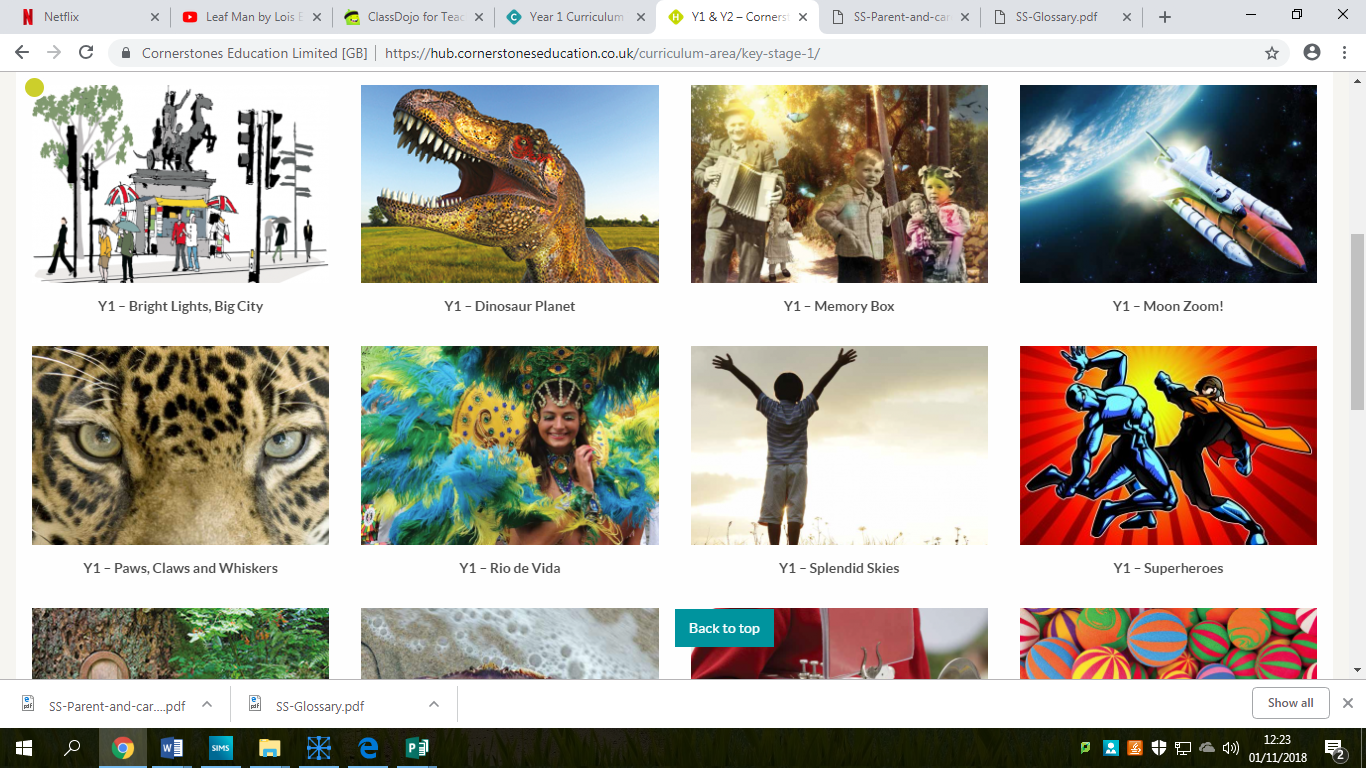 Year 1Splendid skies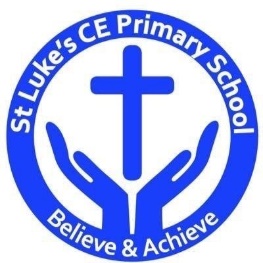 Discrete Learning SubjectsMain Learning Focus in English:Range: Leaf Man. Narrative. Activities will include: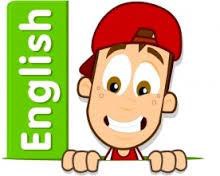 Speaking and listening.Participation in class and group discussions Explaining and justifying opinions about texts Learning new drama skillsReadingShared Reading – reading an enlarged text with the class Guided Reading – reading with the teacher in small groups WritingPlanning and structuring a narrative textImproving story writing skillsGrammar and PunctuationRevising the use of capital letters, full stops and finger spaces Adding an adjective to a simple sentenceEnsuring their sentences make sense by checkingUsing the conjunction andSpellingDeveloping a range of spelling strategies Using sounds from Phase 2 to 5 Spelling some/most common irregular wordsHandwritingRevising basic letter formationLooking at tails and flicksMain Learning Focus in Mathematics:Children will learn to:Find the whole – adding togetherFind a partUse a number line Recognise number bonds to 10 Recognise addition factsSubtract within 10Solve word problemsName 2D and 3D shapesCount and write numbers to 20 Recognise how many tens and ones are in a number to 20Compare numbers using greater than and less than symbols 